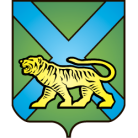 ТЕРРИТОРИАЛЬНАЯ ИЗБИРАТЕЛЬНАЯ КОМИССИЯ
ГОРОДА УССУРИЙСКАРЕШЕНИЕг. Уссурийск
О форме списка избирателей для проведенияголосования и подсчета голосов избирателейна дополнительных выборах депутатов Думы Уссурийского городского округа по одномандатным избирательным округам № 4 и № 9, назначенных на 26 августа 2018 года, и о порядке и сроках изготовления, использования второго экземпляра списка избирателей, его передачи соответствующей участковой избирательной комиссии В соответствии со статьей 17 Федерального закона «Об основных гарантиях избирательных прав и права на участие в референдуме граждан Российской Федерации», с частями 2, 12 статьи 14 Избирательного кодекса Приморского края, территориальная избирательная комиссия города Уссурийска РЕШИЛА:Установить форму списка избирателей (титульных, вкладного и итогового листов) для проведения голосования и подсчета голосов избирателей на дополнительных выборах депутатов Думы Уссурийского городского округа по одномандатным избирательным округам № 4 и № 6, назначенных на 26 августа 2018 года (приложение № 1).Использовать формы актов о передаче сведений об избирателях для составления списка избирателей, о передаче первого экземпляра (книги) списка избирателей, данные в приложениях №№ 3 – 5, для проведения голосования и подсчета голосов избирателей на дополнительных выборах депутатов Думы Уссурийского городского округа по одномандатным избирательным округам № 4 и № 9.Установить порядок и сроки изготовления, использования второго экземпляра списка избирателей, его передачи соответствующей участковой избирательной комиссии для проведения голосования на дополнительных выборах депутатов Думы Уссурийского городского округа по одномандатным избирательным округам № 4 и № 9 (приложение № 6).Разместить настоящее решение на официальном сайте администрации Уссурийского городского округа в разделе «Территориальная избирательная комиссия города Уссурийска» в информационно-телекоммуникационной сети «Интернет». Председатель комиссии                                                               О.М. МихайловаСекретарь комиссии                                                                             Н.М. Божко Приложение № 1к решению территориальной избирательной комиссии города Уссурийскаот 17 июля 2018 года № 92/721Экземпляр № ___ДОПОЛНИТЕЛЬНЫЕ ВЫБОРЫ ДЕПУТАТОВ ДУМЫ УССУРИЙСКОГО ГОРОДСКОГО ОКРУГАодномандатный избирательный округ №___ 26 августа 2018 ГОДАСПИСОК ИЗБИРАТЕЛЕЙпо избирательному участку № ______Приморский край,______________________________________________________________________________________________________________________________________________________________________________________,(адрес помещения для голосования избирательного участка: район, город, район в городе, поселок, село, улица, дом)Итого по списку избирателей Книга № ________ списка избирателей, содержащая сведения об избирателях, представленные командиром воинской части №_____________, передана ему на хранение  по акту __________________1.Экземпляр № ___АКТо передаче сведений об избирателях для составлениясписка избирателей на дополнительных выборах депутатов Думы Уссурийского городского округаЭкземпляр № ___АКТо передаче сведений об избирателях для составлениясписка избирателей на дополнительных выборах депутатов Думы Уссурийского городского округа(количество избирателей)Экземпляр № ___АКТо передаче первого экземпляра списка избирателей на дополнительных выборах депутатов Думы Уссурийского городского округаЭкземпляр № ___АКТЧисло избирателей, включенных в книгу (книги) списка избирателей _____________.17 июля 2018 года                         № 92/721ИЗБИРАТЕЛЬНЫЙ УЧАСТОК № _______________СТРАНИЦА №__Приморский край, ___________________________________________________КНИГА № ____                                                           (общая часть адреса места жительства)№п/пФамилия, имя, отчестВоГод рождения(в ВОЗРАСТЕ 18 лет –ДОПОЛНИТЕЛЬНОДЕНЬ И МЕСЯЦрождения)Адрес места ЖИТЕЛЬСТВА1Серия и номер (НОМЕР) паспорта или документа, заменяющего паспорт гражданинаПодпись избирателя ЗА полученНЫЙ избирательнЫЙ бюллетенЬ на дополнительных ВЫБОРАх депутатов ДУМЫ УССУРИЙСКОГО ГОРОДСКОГО ОКРУГАПОДПИСЬ ЧЛЕНАИЗБИРАТЕЛЬНОЙКОМИССИИ, ВЫДАВШЕГОИЗБИРАТЕЛЬНЫЙБЮЛЛЕТЕНЬОсобые отметкичисло избирателей, внесенных в список избирателей на момент окончания голосования                                                                                                    _____________________________число избирателей, внесенных в список избирателей на момент окончания голосования                                                                                                    _____________________________число избирателей, внесенных в список избирателей на момент окончания голосования                                                                                                    _____________________________число избирателей, внесенных в список избирателей на момент окончания голосования                                                                                                    _____________________________ЧИСЛО ИЗБИРАТЕЛЬНЫХ БЮЛЛЕТЕНЕЙ, ВЫДАННЫХ ИЗБИРАТЕЛЯМ в помещении для голосования В ДЕНЬ ГОЛОСОВАНИЯ                                                                        _____________________________                         _____________________________                         _____________________________ЧИСЛО ИЗБИРАТЕЛЬНЫХ БЮЛЛЕТЕНЕЙ, ВЫДАННЫХ ИЗБИРАТЕЛЯМ, ПРОГОЛОСОВАВШИМ ВНЕ ПОМЕЩЕНИЯ ДЛЯ ГОЛОСОВАНИЯ В ДЕНЬ ГОЛОСОВАНИЯ                                                                                      _____________________________                         _____________________________                         _____________________________ЧИСЛО ИЗБИРАТЕЛЬНЫХ БЮЛЛЕТЕНЕЙ, ВЫДАННЫХ ПРОГОЛОСОВАВШИМ ДОСРОЧНО ИЗБИРАТЕЛЯМ                                                                                                             _____________________________                         _____________________________                         _____________________________ЧИСЛО ИЗБИРАТЕЛЕЙ, ДОСРОЧНО ПРОГОЛОСОВАВШИХ В ПОМЕЩЕНИИ ТЕРРИТОРИАЛЬНОЙ ИЗБИРАТЕЛЬНОЙ КОМИССИИ                            _____________________________                        _____________________________                        _____________________________                        _____________________________                        _____________________________                        _____________________________                        _____________________________                        _____________________________                        _____________________________ ПОДПИСЬ, ФАМИЛИЯ И ИНИЦИАЛЫ ЧЛЕНА УЧАСТКОВОЙ ИЗБИРАТЕЛЬНОЙ КОМИССИИ, ПРОСТАВИВШЕГО СУММАРНЫЕ ДАННЫЕ НА ЭТОЙ СТРАНИЦЕ _____________________________________________________________________ ПОДПИСЬ, ФАМИЛИЯ И ИНИЦИАЛЫ ЧЛЕНА УЧАСТКОВОЙ ИЗБИРАТЕЛЬНОЙ КОМИССИИ, ПРОСТАВИВШЕГО СУММАРНЫЕ ДАННЫЕ НА ЭТОЙ СТРАНИЦЕ _____________________________________________________________________ ПОДПИСЬ, ФАМИЛИЯ И ИНИЦИАЛЫ ЧЛЕНА УЧАСТКОВОЙ ИЗБИРАТЕЛЬНОЙ КОМИССИИ, ПРОСТАВИВШЕГО СУММАРНЫЕ ДАННЫЕ НА ЭТОЙ СТРАНИЦЕ _____________________________________________________________________ ПОДПИСЬ, ФАМИЛИЯ И ИНИЦИАЛЫ ЧЛЕНА УЧАСТКОВОЙ ИЗБИРАТЕЛЬНОЙ КОМИССИИ, ПРОСТАВИВШЕГО СУММАРНЫЕ ДАННЫЕ НА ЭТОЙ СТРАНИЦЕ _____________________________________________________________________ ПОДПИСЬ, ФАМИЛИЯ И ИНИЦИАЛЫ ЧЛЕНА УЧАСТКОВОЙ ИЗБИРАТЕЛЬНОЙ КОМИССИИ, ПРОСТАВИВШЕГО СУММАРНЫЕ ДАННЫЕ НА ЭТОЙ СТРАНИЦЕ _____________________________________________________________________ ПОДПИСЬ, ФАМИЛИЯ И ИНИЦИАЛЫ ЧЛЕНА УЧАСТКОВОЙ ИЗБИРАТЕЛЬНОЙ КОМИССИИ, ПРОСТАВИВШЕГО СУММАРНЫЕ ДАННЫЕ НА ЭТОЙ СТРАНИЦЕ _____________________________________________________________________ ПОДПИСЬ, ФАМИЛИЯ И ИНИЦИАЛЫ ЧЛЕНА УЧАСТКОВОЙ ИЗБИРАТЕЛЬНОЙ КОМИССИИ, ПРОСТАВИВШЕГО СУММАРНЫЕ ДАННЫЕ НА ЭТОЙ СТРАНИЦЕ _____________________________________________________________________1Для вынужденных переселенцев – место пребывания.1Для вынужденных переселенцев – место пребывания.1Для вынужденных переселенцев – место пребывания.1Для вынужденных переселенцев – место пребывания.1Для вынужденных переселенцев – место пребывания.1Для вынужденных переселенцев – место пребывания.1Для вынужденных переселенцев – место пребывания.ИЗБИРАТЕЛЬНЫЙ УЧАСТОК № _______________ИЗБИРАТЕЛЬНЫЙ УЧАСТОК № _______________ИЗБИРАТЕЛЬНЫЙ УЧАСТОК № _______________ИЗБИРАТЕЛЬНЫЙ УЧАСТОК № _______________ИЗБИРАТЕЛЬНЫЙ УЧАСТОК № _______________СТРАНИЦА №__СТРАНИЦА №__СТРАНИЦА №__Приморский край ___________________________________________________Приморский край ___________________________________________________Приморский край ___________________________________________________Приморский край ___________________________________________________Приморский край ___________________________________________________                                                                  (общая часть адреса места жительства)                                                                  (общая часть адреса места жительства)                                                                  (общая часть адреса места жительства)                                                                  (общая часть адреса места жительства)                                                                  (общая часть адреса места жительства)число избирателей, внесенных в список избирателей на момент окончания голосования ЧИСЛО ИЗБИРАТЕЛЬНЫХ БЮЛЛЕТЕНЕЙ, ВЫДАННЫХ ИЗБИРАТЕЛЯМ в помещении для голосования В ДЕНЬ ГОЛОСОВАНИЯЧИСЛО ИЗБИРАТЕЛЬНЫХ БЮЛЛЕТЕНЕЙ, ВЫДАННЫХ ИЗБИРАТЕЛЯМ, ПРОГОЛОСОВАВШИМ ВНЕ ПОМЕЩЕНИЯ ДЛЯ ГОЛОСОВАНИЯ В ДЕНЬ ГОЛОСОВАНИЯЧИСЛО ИЗБИРАТЕЛЬНЫХ БЮЛЛЕТЕНЕЙ, ВЫДАННЫХ ПРОГОЛОСОВАВШИМ ДОСРОЧНО ИЗБИРАТЕЛЯМ                                                                                    ЧИСЛО ИЗБИРАТЕЛЕЙ, ДОСРОЧНО ПРОГОЛОСОВАВШИХ В ПОМЕЩЕНИИ ТЕРРИТОРИАЛЬНОЙ ИЗБИРАТЕЛЬНОЙ КОМИССИИ    ПРЕДСЕДАТЕЛЬ УЧАСТКОВОЙ ИЗБИРАТЕЛЬНОЙ КОМИССИИ____________________________________________________________________________(подпись)(фамилия, инициалы)СЕКРЕТАРЬ УЧАСТКОВОЙ ИЗБИРАТЕЛЬНОЙ КОМИССИИ_______________________________________________________________________________(подпись)(фамилия, инициалы)МП1Запись делается в случае, если список избирателей включал книгу (книги), содержащую сведения об избирателях, представленных командиром воинской части. Количество записей должно соответствовать числу книг списка избирателей, содержащих сведения об избирателях, представленных командирами воинских частей.ДОПОЛНИТЕЛЬНЫЕ ВЫБОРЫ ДЕПУТАТОВ ДУМЫ УССУРИЙСКОГО ГОРОДСКОГО ОКРУГАодномандатный избирательный округ №___ 26 августа 2018 годаКНИГА СПИСКА ИЗБИРАТЕЛЕЙ№ ____ из _____по избирательному участку № ______Приморский край,___________________________________________________________________________________________________________________________________(адрес помещения для голосования избирательного участка: район, город, район в городе, поселок, село, улица, дом)1Запись делается в случае, если список избирателей включал книгу (книги), содержащую сведения об избирателях, представленных командиром воинской части. Количество записей должно соответствовать числу книг списка избирателей, содержащих сведения об избирателях, представленных командирами воинских частей.ДОПОЛНИТЕЛЬНЫЕ ВЫБОРЫ ДЕПУТАТОВ ДУМЫ УССУРИЙСКОГО ГОРОДСКОГО ОКРУГАодномандатный избирательный округ №___ 26 августа 2018 годаКНИГА СПИСКА ИЗБИРАТЕЛЕЙ№ ____ из _____по избирательному участку № ______Приморский край,___________________________________________________________________________________________________________________________________(адрес помещения для голосования избирательного участка: район, город, район в городе, поселок, село, улица, дом)1Запись делается в случае, если список избирателей включал книгу (книги), содержащую сведения об избирателях, представленных командиром воинской части. Количество записей должно соответствовать числу книг списка избирателей, содержащих сведения об избирателях, представленных командирами воинских частей.ДОПОЛНИТЕЛЬНЫЕ ВЫБОРЫ ДЕПУТАТОВ ДУМЫ УССУРИЙСКОГО ГОРОДСКОГО ОКРУГАодномандатный избирательный округ №___ 26 августа 2018 годаКНИГА СПИСКА ИЗБИРАТЕЛЕЙ№ ____ из _____по избирательному участку № ______Приморский край,___________________________________________________________________________________________________________________________________(адрес помещения для голосования избирательного участка: район, город, район в городе, поселок, село, улица, дом)Приложение № 2к решению территориальной избирательной комиссии города Уссурийска17 июля 2018 года № 92/721территориальной избирательной комиссией города Уссурийска_________________(дата составления акта)Глава местной администрации Уссурийского городского округаГлава местной администрации Уссурийского городского округаГлава местной администрации Уссурийского городского округаГлава местной администрации Уссурийского городского округапередал территориальной избирательной комиссии города Уссурийска сведения об ________________________________________________________передал территориальной избирательной комиссии города Уссурийска сведения об ________________________________________________________передал территориальной избирательной комиссии города Уссурийска сведения об ________________________________________________________передал территориальной избирательной комиссии города Уссурийска сведения об ________________________________________________________(число избирателей)(число избирателей)(число избирателей)(число избирателей)избирателях для составления списка избирателей на ______ листах и (или) на ______________под наименованием __________________________________избирателях для составления списка избирателей на ______ листах и (или) на ______________под наименованием __________________________________избирателях для составления списка избирателей на ______ листах и (или) на ______________под наименованием __________________________________избирателях для составления списка избирателей на ______ листах и (или) на ______________под наименованием __________________________________(вид носителя)(имена, размеры, иные реквизиты файлов, содержащих сведения об избирателях)(имена, размеры, иные реквизиты файлов, содержащих сведения об избирателях)Глава администрации Уссурийского городского округа____________________________(подпись)(фамилия, инициалы)МППредседатель территориальной избирательной комиссиигорода Уссурийска__________________________(подпись)(фамилия, инициалы)МППриложение № 3к решению территориальной избирательной комиссии города Уссурийскаот 17 июля 2018 года № 92/721территориальной избирательной комиссией города Уссурийска                              _________________(дата составления акта)Командир воинской части № ___________________________ передал Командир воинской части № ___________________________ передал Командир воинской части № ___________________________ передал (номер воинской части)(номер воинской части)____________________________________________ сведения об избирателях____________________________________________ сведения об избирателях____________________________________________ сведения об избирателях       (наименование территориальной избирательной комиссии)       (наименование территориальной избирательной комиссии)для составления списка избирателей на _____________ листах в отношении ______________ избирателей.для составления списка избирателей на _____________ листах в отношении ______________ избирателей.для составления списка избирателей на _____________ листах в отношении ______________ избирателей.Командир воинской части № _____________________________________МП(подпись)(фамилия, инициалы)Председатель территориальной избирательной комиссиигорода Уссурийска______________________________МП(подпись)(фамилия, инициалы)Приложение № 4к решению территориальной избирательной комиссии города Уссурийска от 17 июля 2018 года № 92/721_________________(дата составления акта)Территориальная избирательная комиссия города Уссурийска   передала участковой избирательной комиссии избирательного участка № ______ первый экземпляр списка избирателей на _____________ листах.Число избирателей, включенных в список избирателей _____________.Председатель территориальной избирательной комиссиигорода Уссурийска__________________________________________МП(подпись)(подпись)(фамилия, инициалы)Председатель участковой избирательной комиссии______________________________________________________МП(подпись)(подпись)(фамилия, инициалы)Приложение № 5к решению территориальной избирательной комиссии города Уссурийскаот 17 июля 2018 года № 92/721Приложение № 5к решению территориальной избирательной комиссии города Уссурийскаот 17 июля 2018 года № 92/721Приложение № 5к решению территориальной избирательной комиссии города Уссурийскаот 17 июля 2018 года № 92/721о передаче командиру воинской части № __________ книги (книг) № ______ списка избирателей избирательного участка № ______, образованного для проведения голосования на дополнительных выборах депутатов Думы Уссурийского городского округа_________________(дата составления акта)Председатель участковой избирательной комиссии избирательного участка № ___________ передал командиру воинской части № ____________                                 (номер участка)                                                                                                           (номер воинской части)книгу (книги) № __   списка избирателей на хранение.Председатель участковой избирательной комиссии              _________________                                                                                                                          (подпись, фамилия, инициалы)МПКомандир воинской части № ______                                      _______________                                                                                                                                      (подпись, фамилия, инициалы)МП Порядок и сроки 
изготовления, использования второго экземплярасписка избирателей, его передачи соответствующей участковой избирательной комиссии для проведения голосования на дополнительных выборах депутатов Думы Уссурийского городского округа по одномандатным избирательным округам № 4 и № 91.1. В соответствии с частью 12 статьи 14 Избирательного кодекса Приморского края второй экземпляр списка избирателей для проведения голосования на дополнительных выборах депутатов Думы Уссурийского городского округа по одномандатным избирательным округам № 4 и № 9 (далее – список избирателей) изготавливается одновременно с первым экземпляром списка избирателей в машиночитаемом виде.1.2. Второй экземпляр списка избирателей используется при проведении повторного голосования и в случае утраты или непредвиденной порчи первого экземпляра списка избирателей. 1.3. При проведении повторного голосования на дополнительных выборах депутатов Думы Уссурийского городского округа второй экземпляр списка избирателей изготавливается соответствующей территориальной избирательной комиссией на бумажном носителе в машинописном виде незамедлительно после принятия решения о проведении повторного голосования.1.4. При проведении повторного голосования на дополнительных выборах депутатов Думы Уссурийского городского округа второй экземпляр списка избирателей изготавливается соответствующей территориальной избирательной комиссией на бумажном носителе в машинописном виде незамедлительно после принятия решения о проведении повторного голосования.1.5. После изготовления второго экземпляра списка избирателей территориальная избирательная комиссия передает его по акту в соответствующую участковую избирательную комиссию. 1.7. Участковая избирательная комиссия вносит в соответствующую строку на титульном листе списка избирателей надпись «Повторное голосование» и дату проведения повторного голосования, а затем переносит во вкладные листы списка избирателей изменения и отметки, внесенные в первый экземпляр списка избирателей в ходе подготовки и проведения общих дополнительных выборах депутатов Думы Уссурийского городского округа, в связи:с включением избирателей в список дополнительно, кроме случаев включения избирателей в список на основании решения участковой избирательной комиссии, принятого по личному письменному заявлению избирателя, находящегося в месте временного пребывания;с исключением избирателей из списка, кроме случаев исключения на основании информации территориальной избирательной комиссии о включении избирателя в список избирателей на другом избирательном участке в связи с нахождением в месте временного пребывания;с внесением изменений в сведения об избирателях.Во второй экземпляр списка избирателей не переносятся отметки, касающиеся голосования избирателей, в том числе досрочно и вне помещения для голосования.После перенесения в список избирателей всех необходимых изменений, уточнений и отметок список избирателей представляется для ознакомления избирателей.1.8. Включение избирателей дополнительно в список избирателей, внесение в него необходимых изменений и уточнений, осуществляется в соответствии с требованиями статьи 14 Избирательного кодекса Приморского края.1.9. Выверенный и уточненный второй экземпляр списка избирателей не позднее дня, предшествующего дню повторного голосования, подписывается председателем и секретарем участковой избирательной комиссии и заверяется печатью участковой избирательной комиссии.1.10. Вносить какие-либо изменения во второй экземпляр списка избирателей после окончания голосования и начала подсчета голосов избирателей запрещается.1.11. В случае утраты или непредвиденной порчи первого экземпляра списка избирателей участковая избирательная комиссия составляет акт об утрате первого экземпляра списка избирателей, который подписывается председателем и секретарем участковой избирательной комиссии и заверяется печатью участковой избирательной комиссии. Акт составляется в двух экземплярах. Один экземпляр остается в участковой избирательной комиссии, а второй направляется в территориальную избирательную комиссию вместе с обращением участковой избирательной комиссии о передаче второго экземпляра списка избирателей.1.12. На основании акта об утрате первого экземпляра списка избирателей и обращения участковой избирательной комиссии территориальная избирательная комиссия принимает решение об использовании второго экземпляра списка избирателей для голосования на соответствующем избирательном участке.1.13. Второй экземпляр списка избирателей, хранящийся в машиночитаемом виде, распечатывается на бумажном носителе, подписывается председателем и секретарем территориальной избирательной комиссии, заверяется печатью и по акту передается в соответствующую участковую избирательную комиссию.1.14. Далее порядок использования второго экземпляра списка избирателей аналогичен порядку использования первого экземпляра списка избирателей._______________________________